ΠΡΟΣΚΛΗΣΗ   ΣΥΓΚΛΗΣΗΣ ΔΗΜΟΤΙΚΟΥ ΣΥΜΒΟΥΛΙΟΥ ΚΟΙΝΟΠΟΙΗΣΗΒουλευτή Κεφ/νιάς κ. Αφροδίτη ΘεοπεφτάτουΑντιπεριφερειάρχη Π.Ε. Κεφ/νιάς Παναγή ΔρακουλόγκωναΓενική Γραμματέα του Δήμου κα  Κυριακή ΝικολαΐδουΠροϊσταμένους Δ/νσεωνΥπηρεσιών Δήμου Κεφ/νιάςΠροϊσταμένους Τμημάτων – Γραφείων  Δ/νσεων Υπηρεσιών Δήμου Κεφ/νιάςΙστοσελίδα ΔήμουΠροέδρους: Συμβουλίων Δημοτικών Κοινοτήτων Δήμου Κεφ/νιάς, Συμβουλίων  Τοπικών Κοινοτήτων και εκπροσώπων Τοπ. Κοινοτήτων Δήμου Κεφ/νιάς. Προέδρους Ν.Π.Ι.Δ.Προέδρους Ν.Π.Δ.Δ.Πίνακα ΑνακοινώσεωνΠολιτικά Κόμματα Τοπικά Μ.Μ.Ε.Σύλλογο Δημοτικών Υπαλλήλων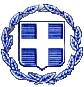 ΕΛΛΗΝΙΚΗ ΔΗΜΟΚΡΑΤΙΑΝΟΜΟΣ  ΚΕΦΑΛΛΗΝΙΑΣ ΔΗΜΟΣ  ΚΕΦΑΛΛΟΝΙΑΣ Δ/ΝΣΗ ΔΙΟΙ/ΚΩΝ ΥΠΗΡΕΣΙΩΝΤΜΗΜΑ ΔΙΟΙΚ/ΚΗΣ ΜΕΡΙΜΝΑΣ & ΥΠΟΣΤΗΡΙΞΗΣ ΠΟΛΙΤΙΚΩΝ ΟΡΓΑΝΩΝΠληρ. Βασιλείου ΝατάσαΤαχ. Δ/νση : Πλατεία Βαλλιάνου28100 ΑΡΓΟΣΤΟΛΙΤΗΛ: 2671360 158@dimsimkef@gmail.com                                                                                 Αργοστόλι:  22/1/2018                                    Αριθ. Πρωτ: 1556ΕΛΛΗΝΙΚΗ ΔΗΜΟΚΡΑΤΙΑΝΟΜΟΣ  ΚΕΦΑΛΛΗΝΙΑΣ ΔΗΜΟΣ  ΚΕΦΑΛΛΟΝΙΑΣ Δ/ΝΣΗ ΔΙΟΙ/ΚΩΝ ΥΠΗΡΕΣΙΩΝΤΜΗΜΑ ΔΙΟΙΚ/ΚΗΣ ΜΕΡΙΜΝΑΣ & ΥΠΟΣΤΗΡΙΞΗΣ ΠΟΛΙΤΙΚΩΝ ΟΡΓΑΝΩΝΠληρ. Βασιλείου ΝατάσαΤαχ. Δ/νση : Πλατεία Βαλλιάνου28100 ΑΡΓΟΣΤΟΛΙΤΗΛ: 2671360 158@dimsimkef@gmail.com                                                                  ΠΡΟΣ:       Τακτικά μέλη του Δημοτικού      Συμβουλίου Δήμου Κεφαλλονιάς               Δήμαρχο Κεφ/νιάς         κ. Αλέξανδρο Παρίση     Παρακαλείσθε όπως προσέλθετε σε κατεπείγουσα συνεδρίαση (4η) του Δημοτικού Συμβουλίου η οποία θα πραγματοποιηθεί στο Δημοτικό Θέατρο Αργοστολίου «Ο ΚΕΦΑΛΟΣ» (αίθουσα Αντίοχου Ευαγγελάτου),  στις  23 Ιανουαρίου  2019   ημέρα Τετάρτη και  ώρα  21:30    με τα παρακάτω κατεπείγοντα θέματα της ημερήσιας διάταξης:Έγκριση της αριθμ. 1/2019 απόφασης της Εκτελεστικής Επιτροπής Δήμου Κεφαλλονιάς σχετική με τροποποίηση Ο.Ε.Υ. Δήμου Κεφαλλονιάς και σύσταση ισάριθμων οργανικών θέσεων μόνιμου προσωπικού για την συνέχιση υλοποίησης του Προγράμματος «Βοήθεια στο Σπίτι»ΕΙΣ: Πρόεδρος Ο.Κ.Α.Π. κ. Γ. ΠαπαναστασάτοςΈγκριση  της αριθμ. 424/2018 απόφασης του Δ.Σ. της Δ.Ε.Υ.Α. Κεφαλλονιάς σχετική με τέλος σύνδεσης και χρέωση παγίου αποχέτευσης Δ.Ε. Ελειού Πρόννων.ΕΙΣ: Πρόεδρος Δ.Ε.Υ.Α.Κ. κ. Ν. ΑνουσάκηςΟρισμός εκπροσώπου με τον αναπληρωτή του στην Τακτική Γενική Συνέλευση του «Δικτύου Συνεργασίας Περιφέρειας Ιονίων Νήσων-Π.Ε Κεφαλληνίας και Ιθάκης- Δήμου Κεφαλλονιάς και Ιθάκης».ΕΙΣ: Α/Δ κ. Σ. ΓαρμπήΈγκριση της υπ’ αριθμ.2/2019 απόφασης της Ε.ΠΟΙ.ΖΩ.
ΕΙΣ: κ. Η. ΚουρκουμέληςΗ συνεδρίαση κρίνεται κατεπείγουσα διότι θίγονται άμεσα τα συμφέροντα του Δήμου και λόγω επιτακτικών προθεσμιών                                                       Ο  ΠΡΟΕΔΡΟΣ                                                                   ΣΤΑΥΡΟΣ- ΓΕΡΑΣΙΜΟΣ  ΑΛΥΣΑΝΔΡΑΤΟΣ  